                 Масленица (или как ее еще называют, сытная или блинная неделя) – это время веселья и народных гуляний, проводы зимы и торжественная встреча весны. Масленица — один из самых долгожданных праздников в году. В детском саду сегодня  прошли масленичные гуляния. Педагоги совместно с родителями, украсили  прогулочные участки ленточками и разными флажками.  Взрослые и дети нарядились в красивые яркие платки и сарафаны, ребята одели маски, повесили сушки.  Главной героиней нашего праздника стала  кукла «Кокетка», изготовленная семьей Стешко.  Начался праздник с веселого хоровода, затем скоморохи напомнили всем гуляющим названия дней масленичной недели.  Весь праздник царила атмосфера веселья и  игр.  В завершении праздника скоморохи угостили всех вкусными блинами.  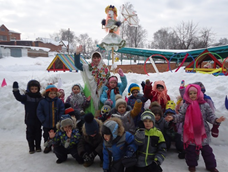 